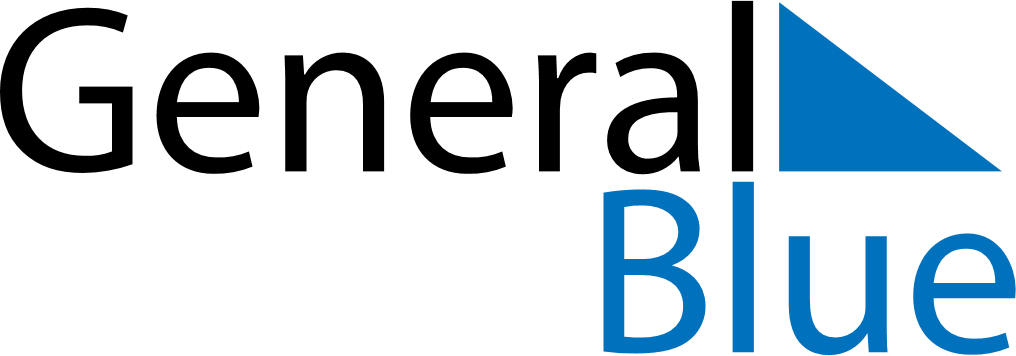 April 2026April 2026April 2026April 2026CroatiaCroatiaCroatiaMondayTuesdayWednesdayThursdayFridaySaturdaySaturdaySunday123445Easter Sunday678910111112Easter MondayOrthodox Easter1314151617181819Orthodox Easter Monday202122232425252627282930